ҠАРАР                                                       РЕШЕНИЕО внесении изменений в решение № 17/135 от 03.11.2020 года«Об утверждении Правил благоустройства территории сельского поселения Дмитриево-Полянский сельсовет муниципального района Шаранский район Республики Башкортостан»В соответствии с Федеральным законом 131-ФЗ от 06.10.2003 года  "Об общих принципах организации местного самоуправления в Российской Федерации", Уставом сельского поселения Дмитриево-Полянский сельсовет муниципального района Шаранский район Республики Башкортостан, Совет сельского поселения Дмитриево-Полянский сельсовет двадцать восьмого созыва Республики Башкортостан решил:1. Внести в Решение Совета сельского поселения Дмитриево-Полянский сельсовет муниципального района Шаранский район Республики Башкортостан №17/135 от 03.11.2020 года (далее - Решение), следующие изменения:         1.1   Статью  60  п.1  Решения дополнить подпунктом  следующего содержания:    «н) не допускать розлив помоев и нечистот за территорией домов и улиц, вынос отходов и мусора на уличные проезды;»        1.2   Статью  62  Решения дополнить пунктом следующего содержания:    «16. Транспортирование отходов осуществляется способами, исключающими возможность их потере при перевозке, создания аварийной ситуации, причинения транспортируемыми отходами вреда здоровью людей и окружающей среды.»2. Настоящее Решение обнародовать в здании администрации сельского поселения Дмитриево-Полянский  сельсовет муниципального района Шаранский район Республики Башкортостан и разместить на официальном сайте сельского поселения http://dmpol.ru 3. Контроль за исполнением настоящего решения  возложить на  комиссию по бюджету, налогам, вопросам муниципальной собственности, по развитию предпринимательства, земельным вопросам благоустройству и экологии.Глава сельского поселения                                              И.Р.Галиев д. Дмитриева Поляна22.12.2020№ 19/152БАШКОРТОСТАН  РЕСПУБЛИКАҺЫШАРАН  РАЙОНЫ МУНИЦИПАЛЬ РАЙОНЫНЫҢДМИТРИЕВА ПОЛЯНА АУЫЛ СОВЕТЫАУЫЛ БИЛӘМӘҺЕ СОВЕТЫ452630,  ДМИТРИЕВА ПОЛЯНА АУЫЛЫ, БАҪЫУ УРАМЫ, 2АТЕЛ.(34769) 2-68-00, EMAIL: DMPOLSS@YANDEX.RU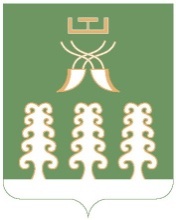 РЕСПУБЛИКА  БАШКОРТОСТАНСОВЕТ СЕЛЬСКОГО ПОСЕЛЕНИЯДМИТРИЕВО-ПОЛЯНСКИЙ СЕЛЬСОВЕТМУНИЦИПАЛЬНОГО РАЙОНАШАРАНСКИЙ РАЙОН452630, Д. ДМИТРИЕВА ПОЛЯНА, УЛИЦА ПОЛЕВАЯ, 2АТЕЛ.(34769) 2-68-00, EMAIL: DMPOLSS@YANDEX.RU